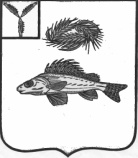 ГЛАВАМУНИЦИПАЛЬНОГО ОБРАЗОВАНИЯ ГОРОД ЕРШОВ
ЕРШОВСКОГО МУНИЦИПАЛЬНОГО  РАЙОНАСАРАТОВСКОЙ ОБЛАСТИПОСТАНОВЛЕНИЕ  от 13 марта 2024 года  №  6О      назначении    публичных    слушаний    по проекту      внесения    изменений   в   Правила   благоустройства  территории муниципального    образования     город     Ершов       Ершовского муниципального района  Саратовской области        	В соответствии со ст. 45.1 Федерального закона от 06.10.2003 № 131-ФЗ «Об общих принципах организации местного самоуправления в Российской Федерации», ст. 5.1. Градостроительного кодекса Российской Федерации, статьей 14 Устава муниципального образования город Ершов Ершовского муниципального района Саратовской области, Положением о публичных слушаниях, проводимых на территории муниципального образования город Ершов,  ПОСТАНОВЛЯЮ:          1. Назначить проведение публичных слушаний по проекту внесения изменений в Правила благоустройства территории муниципального образования город Ершов Ершовского муниципального района Саратовской области с участием граждан, проживающих на территории муниципального образования город Ершов, согласно приложению.           2.  Провести публичные слушания в срок не менее одного месяца и не более трех месяцев со дня опубликования оповещения о назначении публичных слушаний до дня опубликования заключения о результатах публичных слушаний.          3. Организатором публичных слушаний определить комиссию в составе согласно приложению 1.     	 4. Организатору публичных слушаний, в целях разъяснения  положений проекта о внесении изменений в Правила благоустройства на территории муниципального образования город Ершов, провести необходимые мероприятия по подготовке и проведению публичных слушаний в соответствии с требованиями  ст.5.1 Градостроительного кодекса РФ и Положением о публичных слушаниях, проводимых на территории муниципального образования город Ершов, утвержденным решением Совета муниципального образования город Ершов от 25 июля 2016 года № 39-244.    	5. Разместить проект о внесении изменений в Правила  благоустройства территории муниципального образования город Ершов (далее – Проект), подлежащего рассмотрению на публичных слушаниях на официальном сайте МО г. Ершов, размещенном на официальном сайте администрации Ершовского муниципального района в сети Интернет http://adminemr.ru/,  рублика «Публичные слушания» и на официальном сайте администрации ЕМР в рубрике «Градостроительство» в течение семи дней со дня опубликования оповещения о назначении публичных слушаний.    	6. Участники публичных слушаний, прошедшие идентификацию (предоставление сведений о себе – фамилия, имя, отчество, дата рождения, адрес места жительства/регистрации) имеют право вносить предложения и замечания по проекту, подлежащему рассмотрению на публичных слушаниях:          – в письменной или устной форме в ходе проведения заседания публичных слушаний;          –  в письменном виде в адрес Комиссии до 19 апреля 2024 года по рабочим дням с 9.00 до 17.00 по адресу: г. Ершов, ул. Интернациональная, д. 7, кабинет № 10 (отдел строительства, архитектуры и благоустройства администрации  Ершовского муниципального района) ежедневно с 9-00 часов до 12-00 часов и с 13-00 часов до 16-00 часов, кроме субботы, воскресенья и нерабочих праздничных дней или в форме электронного документа на адрес электронной почты g.p.a72@yandex.ru;         – посредством записи в книге (журнале) учета посетителей экспозиции проекта, подлежащего рассмотрению на публичных слушаниях.         7. Провести публичные слушания 22 апреля 2024 года в 16.00 часов в зале заседаний администрации Ершовского муниципального района (г. Ершов, ул.  Интернациональная, д. 7).         8.   Настоящее  постановление подлежит официальному опубликованию  и размещению в сети Интернет на официальном сайте муниципального образования город Ершов, размещенном на официальном сайте администрации Ершовского муниципального района http://adminemr.ru/.                                                                                                 А.А.Тихов                                                                                                   Приложение                                                                                                   к постановлению главы                                                                                                     муниципального образования                                                                                                     город Ершов от 13.03.2024г.№ 6ПРОЕКТ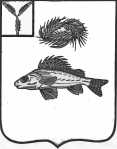 СОВЕТМУНИЦИПАЛЬНОГО ОБРАЗОВАНИЯ ГОРОД ЕРШОВЕРШОВСКОГО МУНИЦИПАЛЬНОГО РАЙОНАСАРАТОВСКОЙ ОБЛАСТИ(ПЯТОГО СОЗЫВА)РЕШЕНИЕот                         2024 года  №О      внесении  изменений   в  решение   Советамуниципального    образования    город  Ершовот 24 декабря 2019 года №21-120 «О  Правилахблагоустройства  территории  муниципального       образования     город      Ершов       Ершовского       муниципального района  Саратовской области»В соответствии со ст. 45.1 Федерального закона от 06.10.2003 № 131-ФЗ «Об общих принципах организации местного самоуправления в Российской Федерации», руководствуясь Уставом муниципального образования город Ершов Ершовского муниципального района Саратовской области, Совет  муниципального образования город Ершов РЕШИЛ:    1. Внести в Приложение к решению Совета муниципального образования город Ершов № 21-120 от 24.12.2019 года «О Правилах благоустройства территории муниципального образования город Ершов Ершовского муниципального района  Саратовской области» (с  изменениями от 28.09.2020 г. № 28-166, от  03.06.2022 года № 52-329, от 31.10.2022года № 58-365, от 27.04.2023 года № 67-413, от 31 октября 2023 года № 4-15) следующие изменения:   	 1.1. подпункт 2.19.5.  пункта 2.19  «Порядок производства работ, в том числе земляных, затрагивающих объекты благоустройства» изложить в следующей редакции:«2.19.5. В целях синхронизации плановых работ по благоустройству с   работами на инженерных коммуникациях ресурсоснабжающие организации и организации связи, осуществляющие деятельность на территории муниципального образования, планирующие в предстоящем году осуществление работ по строительству, реконструкции подземных сетей инженерно-технического обеспечения и сетей связи, в срок до 30 октября года, предшествующего году проведения указанных работ, представляют в администрацию Ершовского муниципального района информацию о намеченных работах по строительству, реконструкции подземных сетей инженерно-технического обеспечения и сетей связи с указанием предполагаемых сроков  производства работ либо в тот же срок информируют администрацию  Ершовского муниципального района   об отсутствии планов по проведению указанных работ в порядке, установленном правовым актом администрации ЕМР.2. Настоящее решение вступает в силу со дня его официального опубликования. Глава  муниципального образования                                                 А.А. Тихов                                                                                                   Приложение 1                                                                                                   к постановлению главы                                                                                                     муниципального образования                                                                                                     город Ершов от 13.03.2024г.№ 6Состав Комиссиипо проведению публичных слушанийПредседатель комиссии – Асипенко Сергей Викторович, первый заместитель главы Ершовского муниципального района.Заместитель председателя комиссии - Целик Вадим Викторович, начальник  отдела  строительства, архитектуры, и благоустройства, главный архитектор администрации Ершовского муниципального района.Секретарь комиссии – Смирнова Татьяна Васильевна, заместитель начальника отдела строительства, архитектуры, и благоустройства администрации Ершовского муниципального района.Члены комиссии: 	  - Головатова Ольга Викторовна, начальник отдела правового обеспечения и по взаимодействию с представительным органом  администрации Ершовского муниципального района;  – Симин Николай Геннадьевич, заместитель председателя Совета муниципального образования город Ершов.